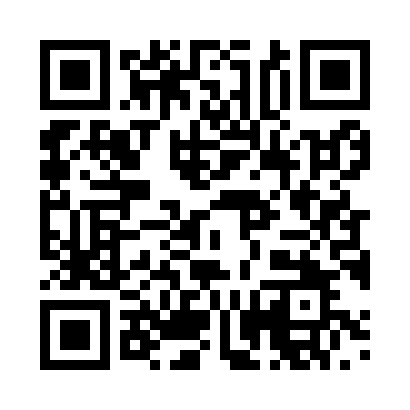 Prayer times for Ahrdorf, GermanyWed 1 May 2024 - Fri 31 May 2024High Latitude Method: Angle Based RulePrayer Calculation Method: Muslim World LeagueAsar Calculation Method: ShafiPrayer times provided by https://www.salahtimes.comDateDayFajrSunriseDhuhrAsrMaghribIsha1Wed3:456:071:305:328:5311:052Thu3:426:061:305:328:5511:083Fri3:396:041:305:338:5611:114Sat3:366:021:305:348:5811:145Sun3:326:001:305:348:5911:176Mon3:295:591:295:359:0111:207Tue3:265:571:295:359:0311:238Wed3:225:551:295:369:0411:269Thu3:195:541:295:379:0611:2910Fri3:155:521:295:379:0711:3211Sat3:145:511:295:389:0811:3512Sun3:135:491:295:389:1011:3713Mon3:135:481:295:399:1111:3814Tue3:125:461:295:399:1311:3815Wed3:125:451:295:409:1411:3916Thu3:115:441:295:419:1611:4017Fri3:115:421:295:419:1711:4018Sat3:105:411:295:429:1811:4119Sun3:105:401:295:429:2011:4120Mon3:095:381:295:439:2111:4221Tue3:095:371:305:439:2311:4322Wed3:085:361:305:449:2411:4323Thu3:085:351:305:449:2511:4424Fri3:085:341:305:459:2611:4425Sat3:075:331:305:459:2811:4526Sun3:075:321:305:469:2911:4627Mon3:075:311:305:469:3011:4628Tue3:065:301:305:479:3111:4729Wed3:065:291:305:479:3211:4730Thu3:065:281:315:489:3311:4831Fri3:065:271:315:489:3411:48